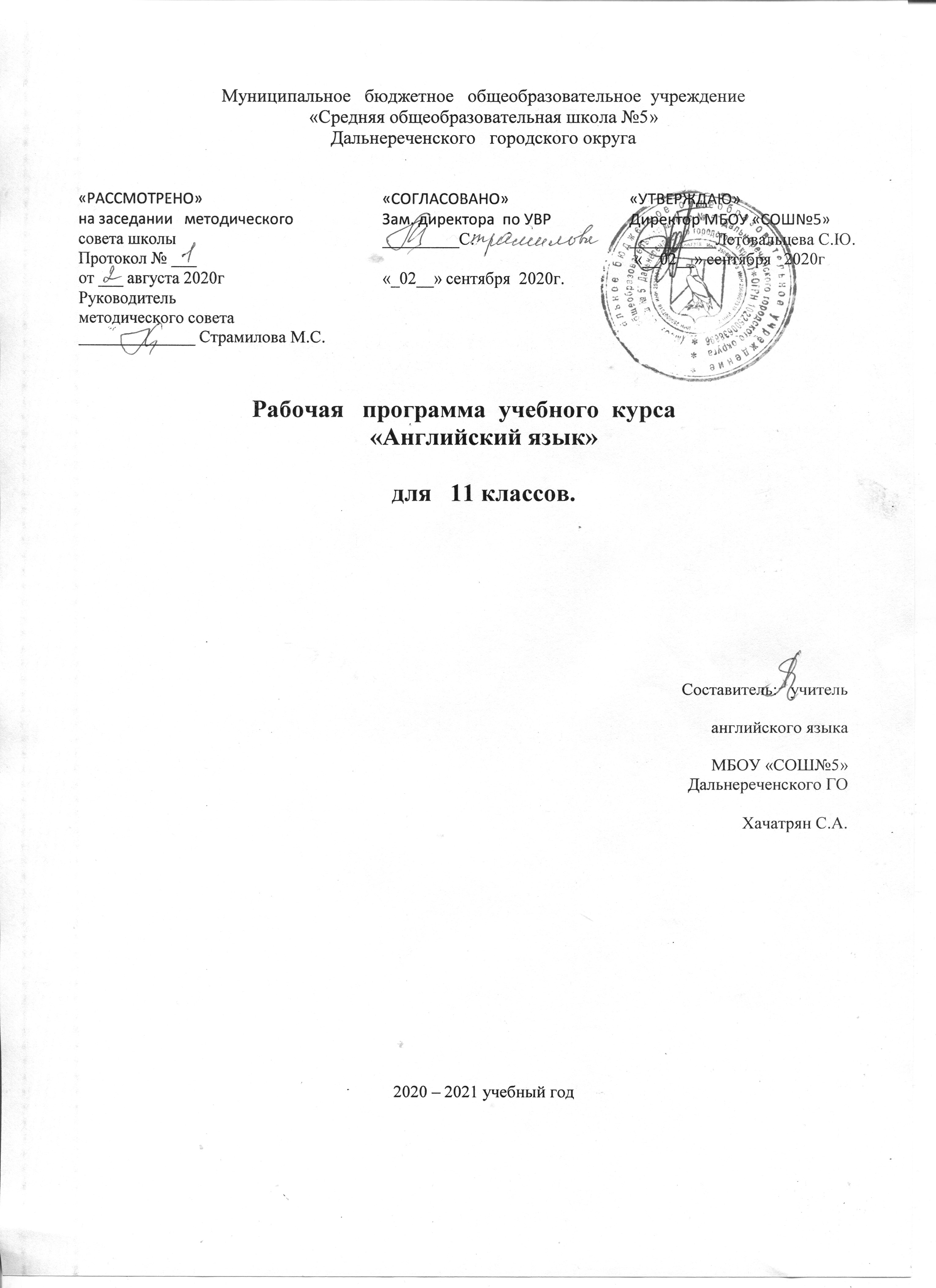 РАЗДЕЛ  I РАБОЧИЕ ПРОГРАММЫ ПО АНГЛИЙСКОМУ ЯЗЫКУ11 КЛАССПояснительная запискаРабочая программа составлена на основе Федерального государственного стандарта, Примерной программы общего (полного) образования по английскому языку и программы курса английского языка К.Кауфман, И.Кауфман «Счастливый английский»/"Нарру English.ru" для 11 классов общеобразовательных учреждений - Издательство «Титул», 2012., полностью отражающей содержание Примерной программы, с дополнениями, не превышающими требования к уровню подготовки учащихся.Согласно действующему Базисному плану, рабочая программа для 11 классов предусматривает обучение английскому языку в объеме 3 часа в неделю, 102 часа в году.В рабочей программе нашли отражение цели и задачи изучения английского языка на старшей ступени среднего (полного) образования, изложенные в пояснительной записке к Примерной программе по английскому языку. В ней также заложены возможности, предусмотренные стандартом формирования у обучающихся общеучебных умений и навыков, универсальных способов деятельности и ключевых компетенций.Изучение английского языка на старшей ступени среднего (полного) образования направлено на достижение следующих целей:• развитие иноязычной коммуникативной компетенции в совокупности ее составляющих, а именно:-	речевая компетенция - развитие коммуникативных умений в
четырех основных видах речевой деятельности (говорение,
аудирование, чтение и письмо);языковая компетенция — овладение новыми языковыми средствами (фонетическими, орфографическими, лексическими, грамматическими) в соответствии с темами и ситуациями общения, отобранными для старшей ступени; освоение знаний о языковых явлениях изучаемого языка, разных способов выражения мысли в родном и иностранном языках;-	социокультурная/межкулътурная компетенция — приобщение к
культуре, традициям, реалиям стран изучаемого языка в рамках тем,
сфер и ситуаций общения, отвечающим опыту и интересам,
психологическим особенностям учащихся старшей ступени среднего
(полного) образования; формирование умения представлять свою
страну, ее культуру в условиях межкультурного общения;-	компенсаторная компетенция - развитие умений выходить из
положения в условиях дефицита языковых средств при получении и
передаче информации;-	учебно-познавательная компетенция - дальнейшее развитие общих
и специальных учебных умений, универсальных способов
деятельности, ознакомление с доступными учащимся способами и
приемами самостоятельного изучения языков и культур, в том числе с
использованием новых информационных технологий;• развитие личности учащегося посредством реализации воспитательного потенциала иностранного языка.К завершению обучения в старшей школе на базовом уровне планируется достижение учащимися уровня общеевропейского порогового уровня (В1) подготовки по английскому языку.Выпускники старшей ступени среднего (полного) образования должны знать и уметь :•	чтениеЧтение в 11 классах представляет собой квинтэссенцию выработанных ранее умений и навыков во всех видах чтения: чтения с извлечением конкретной информации, чтение с пониманием общей идеи и с полным пониманием содержания.Развитие умений:выделять основные факты;отделять главную информацию от второстепенной;предвосхищать возможные события/ факты;раскрывать причинно-следственные связи между фактами; ^ понимать аргументацию;извлекать необходимую/ интересующую информацию; ^ определять свое отношение к прочитанному.•	аудированиеДальнейшее развитие понимания на слух (с различной степенью полноты и точности) высказываний собеседников в процессе общения, а также содержание аутентичных аудио- и видеотекстов различных жанров и длительности звучания до трех минут:понимания основного содержания несложных звучащих текстов монологического и диалогического характера: теле- и радиопередач в рамках изучаемых тем;выборочного понимания необходимой информации в объявлениях и информационной рекламе;относительно полного понимания высказываний собеседника в наиболее распространенных стандартных ситуациях повседневного общения;письмоВ 11 классах основное внимание уделяется развитию умений
писать личное письмо, заполнять анкеты, бланки; излагать сведения о
себе      в      форме,      принятой      в      англоязычных	странах(автобиография/резюме); составлять план, тезисы устного/письменного сообщения, в том числе на основе выписок из текста.Развитие умений: расспрашивать в личном письме о новостях и сообщать   их;   рассказывать  об   отдельных   фактах/событиях   своей жизни, выражая свои суждения и чувства; описывать свои планы на будущее. •    говорениеДиалогическая речь. Совершенствование умений участвовать в диалогах этикетного характера, диалогах-расспросах, диалогах-побуждениях к действию, диалогах-обменах информацией, а также в диалогах смешанного типа, включающих элементы разных типов диалогов на основе новой тематики, в тематических ситуациях официального и неофициального повседневного общения. Развитие умений: участвовать в беседе/дискуссии на знакомую тему;осуществлять запрос информации; обращаться   за  разъяснениями,   выражать   свое   отношение   квысказыванию партнера, свое мнение по обсуждаемой теме. Объем диалогов - до 6-7 реплик со стороны каждого учащегося. Монологическая речь. Совершенствование умений устно выступать с сообщениями в связи с увиденным/прочитанным, по результатам работы над иноязычным проектом. Развитие умений: делать сообщения, содержащие наиболее важную информацию по теме/проблеме, кратко передавать содержание полученной информации. рассказывать о себе, своем окружении, своих планах, обосновываясвои намерения/поступки, рассуждать о  фактах/событиях,  приводя примеры,  аргументы, делая выводы; описывать особенности жизни и культуры своей страны и страны/стран изучаемого языка. Объем монологического высказывания 12-15 фраз. Грамматическая сторона речи:Продуктивное овладение грамматическими явлениями, которые ранее были усвоены рецептивно и коммуникативно-ориентированная систематизация грамматического материала, усвоенного в основной школе.Совершенствование навыков распознавания и употребления в речи изученных ранее коммуникативных и структурных типов предложений; систематизация знаний о сложносочиненных и сложноподчиненных предложениях, в том числе условных предложениях с разной степенью вероятности: вероятных, маловероятных и невероятных: Conditional!, II, III. Формированиенавыковраспознаванияиупотреблениявречипредложенийсконс трукцией "I wish...", (I wish I had my own room), конструкцией "so/such+that" (I was so busy that forgot to phone to my parents), эмфатических конструкций типа It's him who..., It's time you did something.Совершенствование навыков распознавания и употребления в речи глаголов в наиболее употребимых временных формах действительного залога: Present Simple, Future Simple и Past Simple, Present и Past Progressive, Present и Past Perfect; модальных глаголов и их эквивалентов.Знание признаков и навыки распознавания и употребления в речи глаголов в следующих формах действительного залога: Present Perfect Progressive и Past Perfect Progressive и страдательного залога: Present Simple Passive, Future Simple Passive, Past Simple Passive, Present Perfect Passive. Знание признаков и навыков распознавания при чтении глаголов в Past Perfect Passive, Future Perfect Passive; неличных форм глагола (Infinitive, Participle I и Gerund) без различия их функций.Формирование навыков распознавания и употребления в речи различных грамматических средств для выражения будущего времени: Simple Future, to be going to, Present Continuous.Совершенствование	навыков	употребления	определенного/неопределенного/    нулевого    артиклей;	имен    существительных    вединственном и множественном числе (в том числе исключения).
Совершенствование навыков распознавания и употребления в речи личных,
притяжательных,     указательных,	неопределенных,     вопросительныхместоимений; прилагательных и наречий, в том числе наречий, выражающих количество (many/much, few/a few, little/a little); количественных и порядковых числительных.Систематизация знаний о функциональной значимости предлогов и совершенствование навыков их употребления: предлоги во фразах, выражающих направление, время, место действия; о различных средствах связи в тексте для обеспечения его целостности, например, наречий (firstly, finally, at last, in the end, however, etc)Система уроков сориентирована на воспитание активной личности, мотивированной к самообразованию, обладающей достаточными навыками и психологическими установками к самостоятельному поиску, отбору, анализу и использованию информации.Особое внимание уделяется познавательной деятельности учащихся, их
мотивированности к самостоятельной учебной работе. В связи с этим при
организации учебно-познавательной деятельности предполагается работа с
тетрадью на печатной основе:	К. Kaufman, M.Kaufman   "HappyEnglish.ru", Workbook 1'-2 для 11 классов.-Издательство «Титул», 2012, 63с.Рабочая тетрадь дублирует все домашние задания, в ней также помещены дополнительные задания грамматического характера, что способствует более успешному освоению учебного материала и дает дополнительные возможности для самостоятельного овладения материалом учащимися.В тематическое планирование по английскому языку включен ряд уроков по проектной методике как способ организации речевого взаимодействия учащихся. Использование метода проекта на уроках английского языка способствует    акцетированню    деятельностного    подхода    в    целостном коммуникативно-ориентированном   характере   языкового   образования.   В тематическое планирование также включены уроки с компьютерной поддержкой как средство формирования информационно-коммуникативной компетенции учащихся.Система осуществления контроля и оценивания деятельности учащихся, принятая в УМК, предполагает выполнение заданий для самоконтроля учащимися в рамках итоговых проверочных уроков (self-assessment tests) и проектных заданий, а также написание теста после каждого раздела. Предполагается написание 4 тестов и 4 проектных заданий: в первом полугодии - 2, и во втором — 2. Рабочая программа ориентирована на использованиеПримерной       программы       общего       (полного)   образования   по английскому языку и программы курса английского языка «Счастливый      английский»/"Нарру      English.ru"      для      11      классов общеобразовательных учреждений - Издательство «Титул», 2012.,учебника (Pupil''sBook): К.Кауфман, М.Кауфман «Счастливый английский»/"Нарру English.ru"  11 класс.   Учебник   для   общеобразовательных   учреждений   -   Издательство «Титул», 2012-319с,методического пособия для учителя (Teacher'sBook): К.  Кауфман,  М.  Кауфман  «Счастливый  английский»/"Нарру  English.ru" Teacher's book. 11 класс. Книга для учителя к учебнику английского языка для общеобразовательных учреждений. - Издательство «Титул», 2012 -63с,рабочей тетради (Workbook): К.  Кауфман, М.  Кауфман «Счастливый  английский»/"Нарру English.ru", Workbook для 11 классов.- Издательство «Титул», 2012 -63с аудиоприложения (на компакт-дисках)таблицы по грамматике из справочника "Grammar Support"УЧЕБНО - ТЕМАТИЧЕСКОЕ ПЛАНИРОВАНИЕПО АНГЛИЙСКОМУ ЯЗЫКУ11  КЛАСС(К. Кауфман, И.Кауфман «Счастливый английский»)«Критерии оценивания работ учащихся по предмету «Английский язык» Критерии оценивания работ учащихся по предмету «Английский язык»1.Критерии оценивания письменных работ1.1. За письменные работы (контрольные работы, тестовые работы, словарные диктанты) оценка вычисляется исходя из процента правильных ответов:         1. 2. Творческие письменные работы (письма, разные виды сочинений, эссе, проектные работы, вт.ч. в группах) оцениваются по пяти критериям:2.1.Содержание (соблюдение объема работы, соответствие теме, отражены ли все указанные в задании аспекты, стилевое оформление речи соответствует типу задания, аргументация на соответствующем уровне, соблюдение норм вежливости).2.2. Организация работы (логичность высказывания, использование средств логической связи на соответствующем уровне, соблюдение формата высказывания и деление текста на абзацы);2.3. Лексика (словарный запас соответствует поставленной задаче и требованиям данного года обучения языку);2.4. Грамматика (использование разнообразных грамматических конструкций в соответствии с поставленной задачей и требованиям данного года обучения языку);2.5. Орфография и пунктуация (отсутствие орфографических ошибок, соблюдение главных правил пунктуации: предложения начинаются с заглавной буквы, в конце предложения стоит точка, вопросительный или восклицательный знак, а также соблюдение основных правил расстановки запятых).Критерии оценки творческих письменных работ(письма,  сочинения, эссе, проектные работы, в т.ч. в группах)2. Критерии оценки устных развернутых ответов(монологические высказывания, пересказы, диалоги, проектные работы, в т.ч. в группах)Устные ответы оцениваются по пяти критериям:1. Содержание (соблюдение объема высказывания, соответствие теме, отражение всех аспектов, указанных в задании, стилевое оформление речи, аргументация, соблюдение норм вежливости).2. Взаимодействие с собеседником (умение логично и связно вести беседу, соблюдать очередность при обмене репликами, давать аргументированные и развернутые ответы на вопросы собеседника, умение начать и поддерживать беседу, а также восстановить ее в случае сбоя: переспрос, уточнение);3. Лексика (словарный запас соответствует поставленной задаче и требованиям данного года обучения языку);4. Грамматика (использование разнообразных грамматических конструкций в соответствии с поставленной задачей и требованиям данного года обучения языку);5. Произношение (правильное произнесение звуков английского языка, правильная постановка ударения в словах, а также соблюдение правильной интонации в предложениях).№п/пНаименованиераздела, темыКоличество часов(всего)Из них (количество часов)Из них (количество часов)№п/пНаименованиераздела, темыКоличество часов(всего)ПроектнаядеятельностьПроверочные работы1.Система  выпускных  экзаменов  в Британии и США.1012.Университеты Англии и России.Вступительные экзамены.15113.Какой информацией надо обладать иностранцу  , чтобы поступить в английский университет?10114.Как воспользоваться  информацией из Интернета?5115.Условия жизни и быта на кампусе и вне его.10116.Глобализация –плюсы и минусы.1017.Экологические  катастрофы1518.Какими качествами надо обладать , чтобы найти  работу.12          119.Как составить резюме и вести себя на интервью.15ИТОГО:10258Unit/УрокТема/учебная ситуацияОбучение аспектам языкаОбучение аспектам языкаВиды речевой деятельностиВиды речевой деятельностиВиды речевой деятельностиВиды речевой деятельностиКол-во часовUnit/УрокТема/учебная ситуацияЛексикаГрамматикаГоворениеЧтениеАудированиеПисьмоКол-во часовUnit 1Unit 1Unit 1Unit 1Unit 1Unit 1Unit 1Unit 1Ll,2Я и мои друзья Как я провел летоГерундийГерундий в функции именной части сказуемого 8, 9, В1,3,5,6,71,2,3,4, 10110, А2L3,4,5Выпускные экзамены в школах Англии и АмерикиGeneral Certificate of Secondary Educationan employera reasoning testa scorea gradean applicantan optionto get straight Asto runto sit / resit an examto fail smthto apply for smthto grade smth / smbto admit smbto require smthto get into a university /a collegeto graduate froma university / a collegeto predict smthto put smth offoptionalcompulsoryadvancedacademically minded7, 9, А, СГерундий в функции обстоятельства 10,11,12, D, F, G4,12,13,Е3, 5, 6,111,28, В, С, Е3L6,7,8Вступительные экзаменыв Кембриджский университетUCASa departmenta shadowan effortan accessto prevent smb from doingsmthto be / get used to smth /doing smthto succeed in smth / doingsmthto accept smth a conditional placetricky cockney 7,8, AГерундий в функции предложного косвенного дополненияС, D, Е4,52, 3, 4, 5, 6, А1В3L 9,10,11МГУВступительные экзамены Учеба Студенческая жизньWords for agreeing / disagreeinga campusa Bachelor of Arts (BA)a Master of Arts (MA)freeNSEa backgroundtuitiona commonerdisadvantageddisabledВГерундий в функцииопределения8, 9,10, С, D4, 6, 7,142, 5, 6, 7, 11, А3, 13E,F3L12, 13Готовься к экзаменамПисьма личного и официального характера1, 2, 32L14,15Test yourself123,452L16,17Project "A world of opportunities"Project "A world of opportunities"Project "A world of opportunities"Project "A world of opportunities"Project "A world of opportunities"Project "A world of opportunities"Project "A world of opportunities"2                                                       Unit 2                                                       Unit 2                                                       Unit 2                                                       Unit 2                                                       Unit 2                                                       Unit 2                                                       Unit 2                                                       Unit 2                                                       Unit 2L 1-718-24Правила приема в британские университетыWords easily confusedborrow / lendlearn / studyrob / stealsay / tellbring / takeleave / forgetlook / seerise / raiselie / laygo / comehear / listensit / seatcome back / godo / maketuition feesa foundation programmesports facilitiesTOEFLaccommodationbackground knowledgeto recognisesmth / smbpricey8, 9,10, DПричастие настоящеговремени1,2,3,4, А, В7.8,9,10, 11, С5,13Е7L8-1325-30Как воспользоваться информацией из Интернета? Блоги и блоггерыComputer abbreviationsПричастиепрошедшего времени 1,283, 4, 5, 6, 7, 9,11, А, В10В, С6L14-1631-33Условия жизни и быта на кампусе и вне егоЭссекский университетto access smthfree (of charge)chargeto charge smb for smthrentto rent smthto be short of smthto let smthspaceheatinglaundrya launderettea billto afford smthto provide smthen suite (a bathroom)a kitchen-dinerbelongingsto grabto aimto voteen suitepurpose-builtself-cateredcommunalcommited10, C, DФормы причастия 1,А,В5, 8, 9,102, 3, 6, 7, 84Е3L17-1934-36Что лучше: жить на кампусе или снимать квартиру?Особенности употребления прилагательных, оканчивающихся на -ingи на -ed1,4, А3, 4, 5, 6, 112, В7, 8, 9,10С3L20-2137-38Как снять квартиру в Англииa landlord atenant (a) condition a deposit to add up to negotiateОборот сложное дополнение с причастием прошедшего времени1,2, 3,4, В3, 4,10, 117,8,95,610,11, С2L22-2339-40Как читать объявления в английских газетах о сдаче квартирpropertyavailablenegotiableessentialspaciousВ4,6,7,9,11, 12, С2,3,5,7,8, 10, В, С1,8A,D2L24-2541-42Готовься к экзаменамНаписание эссе с элементами рассуждения1,2,3,42L1543-44Test yourself42,3152Project "My blog"Project "My blog"Project "My blog"Project "My blog"Project "My blog"Project "My blog"Project "My blog"Unit 3Unit 3Unit 3Unit 3Unit 3Unit 3Unit 3Unit 3Unit 3L1-345-47Достопримечатель-ности Англии Посещение Кентербери Томас Беккет Джеффри Чосерtooverhearto overseeto browse through smthto exchange smtha cradlemashed potatogravyminced meata fireplacean affiliatechicken Tikka MasalaGeoffrey Chaucerto canoniseto immortalisemedievalout of placerich8,11,12,D,EОборот сложноедополнение с причастием настоящего времени 1,2,3, В5,10,14,А6, 9,10,134,7А, С, F3L4,5,648-50Глобализация —плюсы и минусыa tagapeertradea businessan efforta currencydiversitya phenomenonan innovationmeaslestoleranceto adopt smthto argue smthto solve (a problem)to go globalto achieve smthto disappear — исчезатьto get westernisedto competecommonbilingualinterconnectedinterdependentinefficientdevelopingwealthyinstant9,10,11, В,С, D,E,FИсчисляемые инеисчисляемые существительные1,2, 8, А4,5,12,13,175, 6, 73,15, 16,1743L7,8,951-54Возвращение к фермерским рынкам Фермерский рынок в КентербериExpressions with maketo producecidera stalla chorea crusadewheatflavoura butchera greengrocera fishmongermustardto deservesmokedstillfizzy /sparkling14, D, HИсчисляемые и неисчисляемыесуществительные 1,2,3,4,5,6,7,11, А, В, С,Н12,13.18, Е9,10,15, Н2, 7,16,17F,G3L 10, 1155-56Экологические катастрофы и их влияние на ситуацию в мире Последствия извержения исландского вулкана весной 2010 годаan eruptiona Eurostar traina lossto make a lossa profitto make a profita ferryashto shut downto affect smth / smbto disruptto cancel smthstrandedСИсчисляемые и неисчисляемые существительные1,2, А, В75,63,472L12- 1557-60Последствия извержения исландского вулкана весной 2010 годаan executiveto driftto refund smth to smbto be insured against smthhazardous9Условные предложения II типа1,2,3,4, А, В, С4,7, С, Е6,85,10,11D4L16-1961-64Как защитить свои права в суде Курьезные судебные делаa lawsuita judgea witnessjurya verdictevidencea crimea courtdefencean incidentto accuse smb of (doing)smthto claim smthto sue smb for (doing) smthnotoriousguilty / not guiltya camper vanto throw outto awardВ, СУсловные предложения III типа1,2,3, 11, 12, В10,11,125, 6, 7, 94, 8,13А4L20-2165-66Готовься к экзаменамРабота с текстом1-122L22-2367-68TestyourselfАкция в защиту слонов в Лондоне324152L2269Role-play "Globalisation is brought to court"1Unit 4Unit 4Unit 4Unit 4Unit 4Unit 4Unit 4Unit 4Unit 4L 1-570-74Поиск работыУпотребление слов work, job5,C,DThe Future ProgressiveTense1, 2,3, 8, 9, А, В3, 11,127, 8,10,12, А4,6Е5L6-1075-80Выбор профессииa strengtha weaknessrecognitiona prioritya degreea skillto work one's way up fromthe bottom to volunteer to do smthto specialise in smthto suit smbto be cut out for smthcreative challenging unskilledСмешанный тип условных предложений 1,2,3, И, А, В8,10,11, 12,13,14, В6,7,94,5D5L11-1681-86Молодежь в поисках работыeditingpublishingmarketingcharityto support someonecluelessseniormarketableto advertiseСУпотребление сослагательного наклонения в придаточных изъяснительных предложениях после глагола wish1,2, 3,4, 8, А, В5,11,12, 138, 9,1076L17-2087-90Какими качествами и образованием надо обладать, чтобы найти достойную работу после окончания школы?a covering lettera shifta work permita traineea goala disastera departmentto be in charge of smthto make ends meetcareer-mindedtemporaryB,EСоюзыso... that, such... that1, 2,12, A8,12,13, В, С4, 5, 6, 7, 113, 9,104L 21-2290-91Как составлять резюмеto graduate with honours to speak a languagefluently conversational storageto file (a document)to handle smthto maintain smtha filing system А, С2,81,4,6,73,5А, В2L23-2492-93Как правильно вести себя на интервью?12, 3, 4, 5,71,2, А64, В2L25-26 94-95Готовься к экзаменамАудирование1-32L27-2996-98Test yourselfКоролеваЕлизавета I3214,53L 30-31 100-102Project "Fly to the stars!"Project "Fly to the stars!"Project "Fly to the stars!"Project "Fly to the stars!"Project "Fly to the stars!"Песня"I'll find my only way"3Виды работОтметка «1»Отметка «2»Отметка «3»Отметка «4»Отметка «5»Контрольные работыОт 0% до 19%От 20% до 49%От 50% до 69%От 70% до 90%От 91% до 100%Тестовые работы, словарные диктантыОт 0% до 19%От 20% до 59%От 60% до 74%От 75% до 94%От 95% до 100%ОтметкаКритерии«5»1. Содержание: коммуникативная задача решена полностью.2. организация работы: высказывание логично, использованы средства логической связи, соблюден формат высказывания и текст поделен на абзацы.3. лексика: лексика соответствует поставленной задаче и требованиям данного года обучения.4. грамматика: использованы разнообразные грамматические конструкции в соответствии с поставленной задачей и требованиям данного года обучения языку, грамматические ошибки либо отсутствуют, либо не препятствуют решению коммуникативной задачи.5. Орфография и пунктуация: орфографические ошибки отсутствуют, соблюдены правила пунктуации: предложения начинаются с заглавной буквы, в конце предложения стоит точка, вопросительный или восклицательный знак, а также соблюдены основные правила расстановки запятых.«4»1. Содержание: коммуникативная задача решена полностью.2. организация работы: высказывание логично, использованы средства логической связи, соблюден формат высказывания и текст поделен на абзацы.3. лексика: лексика соответствует поставленной задаче и требованиям данного года обучения. Но имеются незначительные ошибки.4. грамматика: использованы разнообразные грамматические конструкции в соответствии с поставленной задачей и требованиям данного года обучения языку, грамматические ошибки незначительно препятствуют решению коммуникативной задачи.5. Орфография и пунктуация: незначительные орфографические ошибки, соблюдены правила пунктуации: предложения начинаются с заглавной буквы, в конце предложения стоит точка, вопросительный или восклицательный знак, а также соблюдены основные правила расстановки запятых.«3»1. Содержание: Коммуникативная задача решена,2. организация работы: высказывание нелогично, неадекватно использованы средства логической связи, текст неправильно поделен на абзацы, но формат высказывания соблюден.3. лексика: местами неадекватное употребление лексики.4. грамматика: имеются грубые грамматические ошибки.5. Орфография и пунктуация: незначительные орфографические ошибки, не всегда соблюдены правила пунктуации: не все предложения начинаются с заглавной буквы, в конце не всех предложений стоит точка, вопросительный или восклицательный знак, а также не соблюдены основные правила расстановки запятых.«2»1. Содержание: Коммуникативная задача не решена.2. организация работы: высказывание нелогично, не использованы средства логической связи, не соблюден формат высказывания, текст не поделен на абзацы.3. лексика: большое количество лексических ошибок.4. грамматика: большое количество грамматических ошибок.5. Орфография и пунктуация: значительные орфографические ошибки, не соблюдены правила пунктуации: не все предложения начинаются с заглавной буквы, в конце не всех предложений стоит точка, вопросительный или восклицательный знак, а также не соблюдены основные правила расстановки запятых.«1»Учащийся отказался от выполнения работыОтметкаСодержаниеКоммуникативное взаимодействие  ЛексикаГрамматикаПроизношение5Соблюден объем высказывания. Высказывание  соответствует теме; отражены все аспекты, указанные в задании,стилевое оформление речи соответствует типу задания, аргументация на уровне, нормы вежливости соблюдены.Адекватная естественная реакция на реплики собеседника. Проявляется речевая инициатива для решения поставленных коммуникативных задач.Лексика адекватна поставленной задаче и требованиям данного года обучения языку.Использованы разные грамматич. конструкций в соответствии с задачей и требованиям данного года обучения языку.Редкиеграмматические ошибки не мешают коммуникации.Речь звучит в естественном темпе, нет грубых фонетических ошибок.4Не полный объем высказывания. Высказывание  соответствует теме; не отражены некоторые аспекты, указанные в задании,стилевое оформление речи соответствует типу задания, аргументация не всегда на соответствующем уровне, но нормы вежливости соблюдены.Коммуникация немного затруднена.Лексические ошибки незначительно влияют на восприятие речи учащегося.Грамматические незначительно влияют на восприятие речи учащегося.Речь иногда неоправданно паузирована.В отдельных словах допускаются фонетические ошибки (замена, английских фонем сходными русскими).Общая интонацияобусловлена влиянием родного языка.3Незначительный объем высказывания, которое не в полной мере  соответствует теме; не отражены некоторые аспекты, указанные в задании,стилевое оформление речи не в полной мере  соответствует типу задания, аргументация не на соответствующем уровне, нормы вежливости не соблюдены.Коммуникация существенно затруднена, учащийся не проявляет речевой инициативы.Учащийся делает большое количество грубыхлексическихошибок.Учащийся делает большое количество грубых грамматических ошибок.Речь воспринимается с трудом из-за большого количествафонетических ошибок. Интонация обусловлена влиянием родного языка.1-2Незначительный объём высказывания, которое не соответствует теме; не отражены многие аспекты, указанные в задании, стилевое оформление не соответствует типу задания, отсутствует аргументация, нормы вежливости не соблюденыКоммуникация затруднена в значительное мере, отсутствует речевая инициативаУчащийся делает большое количество грубыхлексическихошибок.Учащийся делает большое количество грубых грамматических ошибок.Речь воспринимается с трудом из-за большого количествафонетических ошибок. Интонация обусловлена влиянием родного языка.